”Mini” Valpekurs/grunndressur høst 2021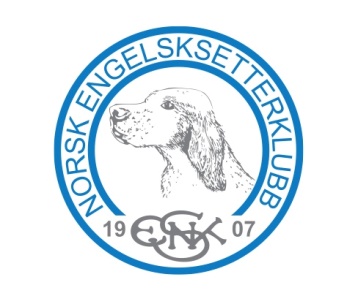 Velkommen til mini valpekurs med grunndressur.  Vi fokuserer på jakthund- og hverdagsdressur. Alderen på valpene bør være fra ca. 2-5  mndr.Første kursdag er mandag 17. august kl. 18.00 – 19.30 på Eiksmarka (grøntarealet bak senteret/skolen, parkering her eller ved bibliotek/tennisbane i Niels Leuchs vei, alternativt; parker i Eiksveien, mellom nr. 24 og 26 går Slettestien inn på friarealet.Det vil bli kaffepause/frikvarter for hundene etter ca 30 min. Det er begrenset hvor mye lærdom de små valpene klarer å ta til seg slik at vi må se an hvor lenge vi holder på. Kursdag 2 - mandag 24/8 - Kursdag 3 - tirsdag 7/9 kursdag 4 -  tirsdag  28/9. Instruktører er Grete H. Sætrang og Anne-Grethe Sætrang utdannet Fase 2 og 3 instruktører gjennom NJFF og FKK, og har lang erfaring med hunder og jakt. Dette er et ”mini”kurs kun over fire ganger så dette vil bli en innføring i de ulike elementene en jakthund bør kunne. Vi legger vekt på kontakt, sitt, sitt med provokasjoner, innkalling og lineføring (gå pent i bånd). Deltakere vil få tilsendt noe litteratur som kan leses i forkant.Etter kursslutt kan dere be om å bli medlem av Facebookgruppen ” Anne-Grethes Fuglehunddressur”  https://www.facebook.com/profile.php?id=2160007657648162&ref=br_rsHer er det ukentlige treninger dere kan være med på hvor øvelsene vil bli de samme som på kurset, men med mer og vanskeligere provokasjoner etter hvert.Pris: kr. 700,- for medlemmer av NESK, kr. 800,- for øvrige. Betaling av kursavgift kan gjøres til konto 7087.14.11490 eller VIPPS til 95851399, merk med hundens navn, rase og fødselsdato.Spørsmål kan rettes til:Anne-Grethe 95 85 13 99 – agzrang@online.no